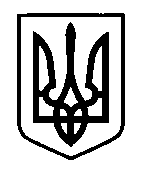 УКРАЇНАПрилуцька міська радаЧернігівська областьУправління освіти Про забезпечення функціонування закладів загальної середньої освіти	Відповідно до рішення міської ради (62 сесія 7 скликання) від 25.12.2019 №4 “Про переведення закладів загальної середньої освіти міста на самостійну фінансово-господарську діяльність”НАКАЗУЮ:Керівникам ЗЗСО №№6, 7, 10 ( Колесник О.В., Зуб В.В., Правосуд О.М.): 1.1. Забезпечити функціонування закладів загальної середньої освіти в повному обʼємі.1.2. Організувати самостійну фінансово-господарську діяльність закладу.Контроль за виконанням даного наказу залишаю за собою.Начальник управління освіти							С.М.ВОВК27 грудня 2019 рокуНАКАЗм. Прилуки                           №  349